О внесении изменений в Постановление администрации Богатыревского  сельского поселения № 47 от 25.03.2015  «Об утверждении Положения о представлении гражданами, претендующими на замещение должностей муниципальной службы  Богатыревского сельского поселения Цивильского района Чувашской Республики, и муниципальными служащими Богатыревского  сельского поселения Цивильского района Чувашской Республики сведений о доходах, расходах, об имуществе и обязательствах имущественного характера»В соответствии с Федеральным законом от 25 декабря 2008 года N 273-ФЗ "О противодействии коррупции", Федеральным законом от 3 декабря 2012 г. N 230-ФЗ "О контроле за соответствием расходов лиц, замещающих государственные должности, и иных лиц их доходам", Федеральным законом от 02 марта 2007 года N 25-ФЗ "О муниципальной службе в Российской Федерации", Указом Президента РФ от 29.06.2018 N 378 "О Национальном плане противодействия коррупции на 2018 - 2020 годы", администрация   Богатыревского  сельского поселения Цивильского районаПОСТАНОВЛЯЕТ:1. Внести в Положение о представлении гражданами, претендующими на замещение должностей муниципальной службы Богатыревского сельского поселения Цивильского района, и муниципальными служащими  Богатыревского  сельского поселения Цивильского района сведений о доходах, расходах, об имуществе и обязательствах имущественного характера, утвержденный постановлением администрации Богатыревского  сельского поселения Цивильского района №47 от 25.03.2015 (с изменениями от 16.09.2019 №52) (далее – Положение), следующие изменения: 1.1.   пункт 2 Положения изложить в следующей редакции:«2. Обязанность представлять сведения доходах, об имуществе и обязательствах имущественного характера возлагается на гражданина, претендующего на замещение должности муниципальной службы, предусмотренной перечнем должностей (далее - гражданин), утвержденным постановлением администрации Богатыревского  сельского поселения Цивильского района (далее - Перечень), и на лицо, замещающее должность муниципальной службы, предусмотренные этим перечнем должностей.Обязанность представлять сведения о расходах возлагается на лицо, замещающее должность, включенную в Перечень, если сумма сделки превышает общий доход лица и его супруги (супруга) за три последних года, предшествующих совершению сделки.»1.2.   пункт 3 Положения изложить в следующей редакции:«3. Сведения о доходах, об имуществе и обязательствах имущественного характера представляются по утвержденной Президентом Российской Федерации форме справки, с использованием специального программного обеспечения "Справки БК":1) гражданином - при назначении на должность муниципальной службы, предусмотренную перечнем должностей, указанным в пункте 2 настоящего Положения;2) кандидатами на должности, предусмотренные перечнем, - при назначении на должности муниципальной службы, перечнем должностей, указанным в пункте 2 настоящего Положения;3) лицом, замещающим должность муниципальной службы, предусмотренную перечнем должностей, указанным в пункте 2 настоящего Положения, - ежегодно не позднее 30 апреля года, следующего за отчетным.Сведения о расходах представляются по утвержденной Президентом Российской Федерации форме справки, с использованием специального программного обеспечения "Справки БК":1) лицом, замещающим должность муниципальной службы, предусмотренную перечнем должностей, указанным в пункте 2 настоящего Положения, - ежегодно не позднее 30 апреля года, следующего за отчетным."»2. Настоящее постановление вступает в силу после его официального опубликования (обнародования) «Вестник Богатыревского сельского поселения».       Глава администрации  Богатыревского                     сельского поселения                                                         А.В.Лаврентьев              Администрация Богатыревского сельского поселения Цивильского района Чувашской Республики  на Ваш протест от 13.02.2020 г. №03-01 на постановление  администрации Богатыревского  сельского поселения Цивильского района от 25.03.2015 г. №47 «О внесении изменений в Постановление администрации Богатыревского  сельского поселения № 47 от 25.03.2015  «Об утверждении Положения о представлении гражданами, претендующими на замещение должностей муниципальной службы  Богатыревского сельского поселения Цивильского района Чувашской Республики, и муниципальными служащими Богатыревского  сельского поселения Цивильского района Чувашской Республики сведений о доходах, расходах, об имуществе и обязательствах имущественного характера»   приведено в соответствие с действующим законодательством и принято постановлением администрации  Богатыревского сельского поселения от 04.03.2020 г. №14( копия постановления прилагается).Глава администрации Богатыревского                сельского поселения                          А.В.Лаврентьев               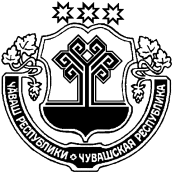 ЧӐВАШ  РЕСПУБЛИКИÇĚРПӲ РАЙОНӖЧУВАШСКАЯ РЕСПУБЛИКА ЦИВИЛЬСКИЙ РАЙОН ПАТĂРЬЕЛ ЯЛ ПОСЕЛЕНИЙĚН АДМИНИСТРАЦИЙĚ ЙЫШАНУ2020ç.пуш уйăхĕн 04-мĕшĕ.№14            Патӑрьел ялěАДМИНИСТРАЦИЯ БОГАТЫРЕВСКОГО СЕЛЬСКОГО ПОСЕЛЕНИЯ ПОСТАНОВЛЕНИЕ  «04» марта 2020 г.№ 14  село БогатыревоПрокурору Цивильского районастаршему  советнику юстиции   В.А.ГришинуЧĂВАШ РЕСПУБЛИКИÇЕРПӲ  РАЙОНĚПрокурору Цивильского районастаршему  советнику юстиции   В.А.ГришинуПАТĂРЬЕЛ ЯЛ ПОСЕЛЕНИЙĚН АДМИНИСТРАЦИЙĚ Прокурору Цивильского районастаршему  советнику юстиции   В.А.ГришинуЧУВАШСКАЯ РЕСПУБЛИКА ЦИВИЛЬСКИЙ РАЙОН Прокурору Цивильского районастаршему  советнику юстиции   В.А.ГришинуАДМИНИСТРАЦИЯ    БОГАТЫРЕВСКОГО СЕЛЬСКОГОПОСЕЛЕНИЯПрокурору Цивильского районастаршему  советнику юстиции   В.А.Гришину429922, Чувашская Республика, Цивильский район, с. Богатырево, ул. Восточная, д. 3, тел/факс. (8-835-45) 63-4-48_______05.03.2020____№61На №_________от________________Прокурору Цивильского районастаршему  советнику юстиции   В.А.Гришину